ВЕБИНАР О КАДАСТРОВОЙ ОЦЕНКЕ ДЛЯ ОРГАНОВ ВЛАСТИ И МЕСТНОГО САМОУПРАВЛЕНИЯ25 мая в 17:00 (Мск) Корпоративный университет Федеральной кадастровой палаты проведет новый вебинар. Тема – «Кадастровая оценка: для органов власти и ОМС».Информация адресована представителям органов государственной власти и местного самоуправления, а также специалистам, работа которых связана с кадастровой оценкой.Мы планируем обсудить:– Что принципиально поменялось в системе кадастровой оценки по 135-ФЗ и 237-ФЗ?– Какие изменения относительно кадастровой оценки планируются в 2023 году?– В какие годы нужно готовиться к кадастровой оценке в зависимости от вида объекта недвижимости?К тому же вы познакомитесь с мнением специалистов Москвы и Московской области про особенности работы государственных бюджетных учреждений.Вам будут представлены новые функции ФГБУ «ФКП Росреестра» и бюджетных учреждений.Плюс мы расскажем о тех существенных корректировках методики, которые заслуживают вашего внимания.Кто лектор? Денис Шереметьев, начальник отдела нормативно-правового регулирования в сфере государственной кадастровой оценки, центральный аппарат Росреестра.Дополнительно вас ждет два интервью:– генерального директора ГБУ «Центр имущественных платежей и жилищного страхования» Дмитрия Ковалёва;– начальника Управления кадастровой оценки ГБУ «Центр кадастровой оценки» Московской области Евгении Гольды.Вопросы по теме вебинара можно присылать заранее infowebinar@kadastr.ruПрисоединяйтесь – будет интересно!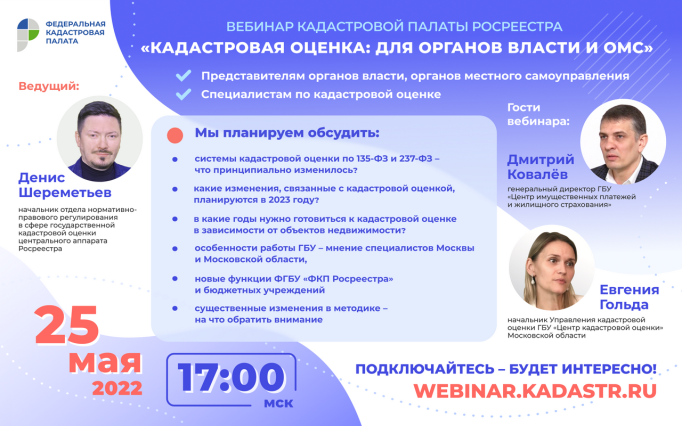 